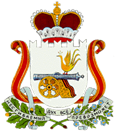 	СОВЕТ ДЕПУТАТОВ ПИОНЕРСКОГО СЕЛЬСКОГО ПОСЕЛЕНИЯ СМОЛЕНСКОГО РАЙОНА СМОЛЕНСКОЙ ОБЛАСТИ РЕШЕНИЕ« 27 » апреля 2017 года 							 № 7Об утверждении отчета по исполнению бюджета муниципального образования Пионерского сельского поселения Смоленского района Смоленской области за 2016 год Рассмотрев информацию старшего менеджера-главного бухгалтера Администрации муниципального образования Пионерского сельского поселения Смоленского района Смоленской области Нестеренковой Л.В. об утверждении отчета по исполнению бюджета муниципального образования Пионерского сельского поселения Смоленского района Смоленской области за 2016 год, руководствуясь Уставом муниципального образования Пионерского сельского поселения Смоленского района Смоленской области Совет депутатов 		РЕШИЛ:Статья 1 1. Утвердить отчет по исполнению бюджета муниципального образования Пионерского сельского поселения Смоленского района Смоленской области за 2016 год по следующим основным характеристикам: 1) общий объем поступивших доходов бюджета муниципального образования Пионерского сельского поселения Смоленского района Смоленской области в сумме 7 367,5 тыс. рублей, в том числе объем получаемых безвозмездных перечислений в сумме 4 734,9 тыс. рублей;2) общий объем расходов бюджета муниципального образования Пионерского сельского поселения Смоленского района Смоленской области в сумме 7 052,4 тыс. рублей.3) Профицит бюджета муниципального образования Пионерского сельского поселения Смоленского района Смоленской области в сумме 315,1 тыс. рублей, что составляет 12,0% от утверждённого общего годового объёма доходов местного бюджета без учёта утверждённого объёма безвозмездных поступлений.2. Утвердить общий объем межбюджетных трансфертов, передаваемых в 2016 году из бюджетов сельских поселений Смоленского района в бюджет муниципального района на решение вопросов местного значения, в сумме 19,4 тыс. рублей.Статья 2Утвердить источники финансирования дефицита бюджета муниципального образования Пионерского сельского поселения Смоленского района Смоленской области за 2016 год согласно приложению №1 к настоящему решению.Статья 3Утвердить нормативы зачисления доходов в бюджет муниципального образования Пионерского сельского поселения Смоленского района Смоленской области на 2016 год согласно приложению №1а к настоящему решению.Статья 4Утвердить перечень главных администраторов источников финансирования дефицита бюджета муниципального образования Пионерского сельского поселения Смоленского района Смоленской области на 2016 год согласно приложения №2 к настоящему решению.Статья 5Утвердить перечень главных администраторов доходов бюджета муниципального образования Пионерского сельского поселения Смоленского района Смоленской области согласно приложению №3 к настоящему решению.Статья 6Утвердить Программу муниципальных внутренних заимствований муниципального образования Пионерского сельского поселения Смоленского района Смоленской области на 2016 год согласно приложению №4 к настоящему решению.Статья 7Утвердить объем доходов бюджета муниципального образования Пионерского сельского поселения Смоленского района Смоленской области, за исключением безвозмездных поступлений, за 2016 год согласно приложению №5 к настоящему решению.Статья 8Утвердить объем безвозмездных поступлений в бюджет муниципального образования Пионерского сельского поселения Смоленского района Смоленской области за 2016 год согласно приложению №6 к настоящему решению.Статья 9Утвердить распределение бюджетных ассигнований из бюджета муниципального образования Пионерского сельского поселения Смоленского района Смоленской области по разделам, подразделам, целевым статьям и видам расходов функциональной классификации расходов бюджетов Российской Федерации на 2016 год согласно приложению № 7 к настоящему решению.Статья 10Утвердить ведомственную структуру расходов бюджета муниципального образования Пионерского сельского поселения Смоленского района Смоленской области на 2016 год согласно приложению № 8 к настоящему решению.Статья 11Утвердить распределение бюджетных ассигнований на реализацию долгосрочных муниципальных программ на 2016 год в сумме 1 131,3 тыс. рублей. согласно приложению № 9 к настоящему решению.Статья 12Утвердить в составе расходов бюджета муниципального образования Пионерского сельского поселения Смоленского района Смоленской области резервный фонд Администрации муниципального образования Пионерского сельского поселения Смоленского района Смоленской области на 2016 год в размере 50,7 тыс. рублей, что составляет 0,7 % процента от общего объема расходов бюджета.Статья 13Утвердить в бюджете муниципального образования объем средств субвенции на осуществление первичного воинского учёта на территориях, где отсутствуют военные комиссариаты, на финансирование расходов, связанных с организацией воинского учета на 2016 год в сумме 84,7 тыс. рублей.Статья 14Утвердить объем бюджетных ассигнований муниципального дорожного фонда Пионерского сельского поселения Смоленского района Смоленской области на 2016 год в сумме 75,9 тыс. рублей.Статья 151. Установить верхний предел муниципального внутреннего долга по долговым обязательствам муниципального образования Пионерского сельского поселения Смоленского района Смоленской области:1) на 1 января 2017 года по долговым обязательствам в сумме 0,00 рублей.2. Утвердить объем расходов местного бюджета на обслуживание муниципального долга:1) на 2016 году в сумме 0,00 рублей, что составляет 0,0 % от объема расходов местного бюджета, за исключением объема расходов, которые осуществляются за счет субвенций, предоставляемых из бюджетов бюджетной системы Российской Федерации; 3. Утвердить предельный объем внутреннего муниципального долга:1) в 2016 году по долговым обязательствам в сумме 1 316,3 тыс. рублей.Статья 16Настоящее решение опубликовать в газете «Сельская правда». Статья 17Настоящее решение вступает в силу с момента его опубликования.Глава муниципального образованияПионерского сельского поселенияСмоленского района Смоленской области 				Е.А. РыбаковаПриложение №1к решению Совета депутатов Пионерского сельского поселения Смоленского района Смоленской областиот 27.04. 2017г №7«Об утверждении отчета по исполнению бюджета муниципального образования Пионерского сельского поселенияСмоленского района Смоленской области за 2016 год»Источники финансирования дефицита бюджета муниципального образования Пионерского сельского поселения Смоленского района Смоленской областиТыс.руб.Приложение №1ак решению Совета депутатов Пионерского сельского поселения Смоленского района Смоленской областиот 27.04. 2017г №7«Об утверждении отчета по исполнению бюджета муниципального образования Пионерского сельского поселенияСмоленского района Смоленской области за 2016 год»Нормативы зачисления доходов в бюджет муниципального образования Пионерского сельского поселения Смоленского района Смоленской областина 2016 годпроцентыПриложение №2к решению Совета депутатов Пионерского сельского поселения Смоленского района Смоленской областиот 27.04. 2017г №7«Об утверждении отчета по исполнению бюджета муниципального образования Пионерского сельского поселенияСмоленского района Смоленской области за 2016 год»Перечень главных администраторов  источников финансирования дефицита  бюджета муниципального образования Пионерского сельского поселения Смоленского района Смоленской области на 2016 годПриложение №3к решению Совета депутатов Пионерского сельского поселения Смоленского района Смоленской областиот 27.04. 2017г №7«Об утверждении отчета по исполнению бюджета муниципального образования Пионерского сельского поселенияСмоленского района Смоленской области за 2016 год»Перечень главных администраторов доходов бюджета Пионерского сельского поселения Смоленского района Смоленской областиПриложение №4к решению Совета депутатов Пионерского сельского поселения Смоленского района Смоленской областиот 27.04. 2017г №7«Об утверждении отчета по исполнению бюджета муниципального образования Пионерского сельского поселенияСмоленского района Смоленской области за 2016 год»Программа муниципальных внутренних заимствований муниципального образования Пионерского сельского поселения Смоленского района Смоленской области на 2016 год тыс. руб.Приложение №5к решению Совета депутатов Пионерского сельского поселения Смоленского района Смоленской областиот 27.04. 2017г №7«Об утверждении отчета по исполнению бюджета муниципального образования Пионерского сельского поселенияСмоленского района Смоленской области за 2016 год» Доходы бюджета Пионерского сельского поселения Смоленского района Смоленской области, за исключением безвозмездных поступлений, за 2016 годтыс. руб.Приложение №6к решению Совета депутатов Пионерского сельского поселения Смоленского района Смоленской областиот 27.04. 2017г №7«Об утверждении отчета по исполнению бюджета муниципального образования Пионерского сельского поселенияСмоленского района Смоленской области за 2016 год»Объем безвозмездных поступлений в бюджет Пионерского  сельского поселения Смоленского района Смоленской области за 2016 годтыс. руб.Приложение №7к решению Совета депутатов Пионерского сельского поселения Смоленского района Смоленской областиот 27.04. 2017г №7«Об утверждении отчета по исполнению бюджета муниципального образования Пионерского сельского поселенияСмоленского района Смоленской области за 2016 год»Распределение ассигнований из  бюджета  муниципального образования Пионерского сельского поселения Смоленского района Смоленской области на 2016 год по разделам, подразделам, целевым статьям и видам расходов функциональной классификации расходов  бюджетов Российской Федерациитыс. руб.Приложение №8к решению Совета депутатов Пионерского сельского поселения Смоленского района Смоленской областиот 27.04. 2017г №7«Об утверждении отчета по исполнению бюджета муниципального образования Пионерского сельского поселенияСмоленского района Смоленской области за 2016 год»Ведомственная структура расходов бюджета муниципального образования Пионерского  сельского поселения Смоленского района Смоленской области на 2016 год  по разделам, целевым статьям и видам расходов функциональной классификации расходов бюджетов Российской Федерациитыс. руб.Приложение №9к решению Совета депутатов Пионерского сельского поселения Смоленского района Смоленской областиот 27.04. 2017г №7«Об утверждении отчета по исполнению бюджета муниципального образования Пионерского сельского поселенияСмоленского района Смоленской области за 2016 год»Распределение бюджетных ассигнований на реализацию долгосрочных муниципальных программ в 2016 году тыс. руб.КодНаименование групп, подгрупп, статей, подстатей, элементов, программ(подпрограмм), кодов экономической классификации источников внутреннего финансирования бюджетовПлан на 2016 годИсполнениеза 2016 годИспол-нение, %90000000000000000000Источники финансирования дефицита бюджета всего0,0-315,101 05 00 00 00 0000 000Изменение остатков средств на счетах по учету средств бюджета0,0-315,101 05  00 00 00 0000 500Увеличение остатков средств бюджета-9370,4-7391,378,901 05  02 00 00 0000 500Увеличение прочих остатков средств бюджета-9370,4-7391,378,901 05  02 01 00 0000 510Увеличение прочих остатков денежных средств бюджетов-9370,4-7391,378,901 05  02 01 10 0000 510Увеличение прочих   остатков  денежных   средств бюджета поселения-9370,4-7391,378,901 05 00 00 00 0000 600Уменьшение остатков средств бюджетов9370,47076,275,501 05 02 00 00 0000 600Уменьшение прочих   остатков  средств   бюджетов9370,47076,275,501 05 02 01 00 0000 610Уменьшение прочих остатков денежных средств бюджетов9370,47076,275,501 05 02 01 10 0000  610Уменьшение прочих остатков денежных средств бюджета поселения9370,47076,275,5КодНаименование доходаБюджеты муниципальных образований сельских поселений1 09 04053 10 0000 110Земельный налог (по обязательствам, возникшим до 1 января 2006г.), мобилизуемый на территориях поселений1001 11 01050 10 0000 120Доходы в виде прибыли, приходящейся на доли в уставных (складочных) капиталах хозяйственных товариществ и обществ, или дивидендов по акциям, принадлежащим сельским поселениям1001 11 05025 10 0000 120Доходы, получаемые в виде арендной платы, а также средства от продажи права на заключение договоров аренды за земли, находящиеся в собственности сельских поселений (за исключением земельных участков муниципальных бюджетных и автономных учреждений)1001 11 05035 10 0000 120Доходы от сдачи в аренду имущества, находящегося в оперативном управлении органов управления поселений и созданных ими учреждений1001 13 02995 10 0000 130Прочие доходы от компенсации затрат бюджетов сельских поселений1001 14 06025 10 0000 430Доходы от продажи земельных участков, находящихся в собственности сельских поселений (за исключением земельных участков муниципальных бюджетных и автономных учреждений)1001 17 01050 10 0000 180Невыясненные поступления, зачисляемые в бюджеты сельских поселений1001 17 02020 10 0000 180Возмещение потерь сельскохозяйственного производства, связанных с изъятием сельскохозяйственных угодий, расположенных на территориях сельских поселений (по обязательствам, возникшим до 01 января 2008 года)1001 17 05050 10 0000 180Прочие неналоговые доходы бюджетов сельских поселений100Код бюджетной  классификации Российской ФедерацииКод бюджетной  классификации Российской ФедерацииНаименование  администратора, источника доходов бюджета местного поселенияадминистратораИсточника финансирования дефицита местного бюджетаНаименование  администратора, источника доходов бюджета местного поселения123937Администрация Пионерского сельского поселения Смоленского района Смоленской области ИHН/КПП6714026196/67140100193701 05 02 01 10 0000 510Увеличение прочих остатков денежных средств бюджета поселения93701 05 02 01 10 0000 610Уменьшение прочих остатков денежных средств бюджета поселенияКод бюджетной классификации Российской ФедерацииКод бюджетной классификации Российской ФедерацииНаименование администратора, источника  доходов бюджета поселенияАдмини-стратораисточника доходов бюджета поселенияНаименование администратора, источника  доходов бюджета поселения123937Администрация Пионерского сельского поселенияСмоленского района Смоленской областиИНН/КПП  6714026196/671401001Администрация Пионерского сельского поселенияСмоленского района Смоленской областиИНН/КПП  6714026196/6714010019371 11 05035 10 0000 120Доходы от сдачи в аренду имущества, находящегося в оперативном управлении органов управления сельских поселений и созданных ими учреждений (за исключением имущества муниципальных бюджетных и автономных учреждений)9371 11 05035 10 0038 120Доходы от сдачи в аренду имущества, находящегося в оперативном управлении сельских поселений и созданных ими учреждений (за исключением имущества муниципальных бюджетных и автономных учреждений)9371 11 05035 10 0039 120Доходы от предоставления муниципального жилого фонда по договорам найма9371 13 02995 10 0000 130Прочие доходы от компенсации затрат бюджетов сельских поселений9371 17 01050 10 0000 180Невыясненные поступления, зачисляемые в бюджеты сельских поселений9371 17 05050 10 0000 180Прочие неналоговые доходы бюджетов сельских поселений9372 02 02077 10 0000 151Субсидии бюджетам  сельских поселений на софинансирование капитальных вложений в объекты муниципальной собственности9372 02 02077 10 0031 151Субсидии бюджетам сельских поселений на развитие водоснабжения в сельской местности в рамках ФЦП "Устойчивое развитие сельских территорий на 2014-2017 годы и на период до 2020 года"9372 02 02077 10 0032 151Субсидии бюджетам сельских поселений на развитие газификации в сельской местности в рамках ФЦП "Устойчивое развитие сельских территорий на 2014-2017 годы и на период до 2020 года"9372 02 02999 10 0000 151Прочие субсидии бюджетам сельских поселений9372 02 02999 10 0011 151Субсидии бюджетам сельских поселений, связанные с разработкой генеральных планов, правил землепользования и застройки9372 02 02999 10 0026 151Субсидии бюджетам сельских поселений на развитие кадрового потенциала органов местного самоуправления9372 02 02999 10 0028 151Прочие субсидии бюджетам сельских поселений из резервного фонда Администрации Смоленской области9372 02 02999 10 0031 151Прочие субсидии бюджетам сельских поселений на строительство и реконструкцию сетей водоснабжения9372 02 02999 10 0032 151Прочие субсидии бюджетам сельских поселений на строительство и реконструкцию сетей газоснабжения9372 02 03015 10 0000 151Субвенции бюджетам сельских поселений на осуществление первичного воинского учета на территориях, где отсутствуют военные комиссариаты9372 02 03119 10 0000 151Субвенции бюджетам сельских поселений на  предоставление жилых помещений детям-сиротам и детям, оставшимся без попечения родителей, лицам из их числа по договорам найма специализированных жилых помещений9372 02 04999 10 0000 151Прочие межбюджетные трансферты, передаваемые бюджетам сельских  поселений9372 02 04999 10 0020 151Прочие межбюджетные трансферты  бюджетам сельских поселений на исполнение наказов избирателей9372 07 05010 10 0000 180Безвозмездные поступления от физических и юридических лиц на финансовое обеспечение дорожной деятельности, в том числе добровольных пожертвований, в отношении автомобильных дорог общего пользования местного значения сельских поселений9372 07 05020 10 0000 180Поступления от денежных пожертвований, предоставляемых физическими лицами получателям средств бюджетов сельских поселений9372 07 05030 10 0000 180Прочие безвозмездные поступления в бюджеты сельских поселений9372 18 05010 10 0000 151Доходы бюджетов сельских  поселений от возврата остатков субсидий, субвенций и иных межбюджетных трансфертов, имеющих целевое назначение, прошлых лет из бюджетов муниципальных районов9372 18 05010 10 0000 180Доходы бюджетов сельских поселений от возврата бюджетными учреждениями остатков субсидий прошлых лет9372 19 05000 10 0000 151Возврат остатков субсидий, субвенций и иных межбюджетных трансфертов, имеющих целевое назначение, прошлых лет из бюджетов сельских  поселений№п/пВид заимствованияОбъемпривлеченияв 2016 годуОбъемсредств направляемых на погашение основного долга в 2016 году12341.Получение кредитов от кредитных организаций сельским поселением в валюте Российской Федерации0,002.Получение бюджетных кредитов от других бюджетов бюджетной системы сельским поселением в валюте Российской Федерации0,003.Погашение кредитов от кредитных организаций в валюте  Российской Федерации0,004.Погашение кредитов от других бюджетов  бюджетной системы Российской Федерации  бюджетами сельским поселением в валю
е  Российской Федерации0,00ИтогоИтого0,000,00КодНаименование вида (подвида) доходовСумма на 2016 годИсполнение за 2016 год% исполнения123000 0 00 00000 00 0000 000НАЛОГОВЫЕ И НЕНАЛОГОВЫЕ  ДОХОДЫ4635,52632,656,8000 0 00 00000 00 0000 000НАЛОГОВЫЕ ДОХОДЫ1825,12494,2136,7000 1 01 02000 01 0000 110Налог на доходы физических лиц195,7121,161,9182 1 01 02010 01 1000 110Налог на доходы физических лиц с доходов, источником которых является налоговый агент, за исключением доходов,в отношении которых исчисление и уплата налога осуществляется в соответствии со статьями 227, 227.1 и 228 Налогового кодекса Россйиской Федераци192,7120,162,3182 1 01 02020 01 1000 110Налог на доходы физических лиц с доходов, полученных от осуществления деятельности физическими лицами, зарегистрированными в качестве индивидуальных предпринимателей, нотариусов, занимающихся частной практикой, адвокатов, учредивших адвокатские кабинеты и других лиц, занимающихся частной практикой в соответствии со статьей 227 Налогового кодекса Российской Федерации1,00,0182 1 01 02030 01 1000 110Налог на доходы физических лиц с доходов, полученных физическими лицами в соответствии со статьей 228 Налогового Кодекса Российской Федерации2,01,052,6000 1 03 00000 00 0000 110Налоги на товары (работы , услуги), реализуемые на территории Российской Федерации1362,72126,8156,1100 1 03 02230 01 0000 110Доходы от уплаты акцизов на дизельное топливо, подлежащие распределению между бюджетами субъектов Российской Федерации и местными бюджетами с учетом установленных дифференцированных нормативов отчислений в местные бюджеты727,1100 1 03 02240 01 0000 110Доходы от уплаты акцизов на моторные масла для дизельных и (или) карбюраторных (инжекторных) двигателей, подлежащие распределению между бюджетами субъектов Российской Федерации и местными бюджетами с учетом установленных дифференцированных нормативов отчислений в местные бюджеты11,1100 1 03 02250 01 0000 110Доходы от уплаты акцизов на автомобильный бензин, подлежащие распределению между бюджетами субъектов Российской Федерации и местными бюджетами с учетом установленных дифференцированных нормативов отчислений в местные бюджеты1362,71496,3109,8100 1 03 02260 01 0000 110Доходы от уплаты акцизов на прямогонный бензин, подлежащие распределению между бюджетами субъектов Российской Федерации и местными бюджетами с учетом установленных дифференцированных нормативов отчислений в местные бюджеты-107,7000 1 05 03000 01 0000 110Единый с/х налог20,44,522,1182 1 05 03010 01 0000 110Единый сельскохозяйственный налог20,44,522,1000 1 06 00000 00 0000110Налоги на имущество246,3241,898,2000 1 06 01000 10 0000 110Налог на имущество физических лиц, взимаемый по ставкам, применяемым к объектам налогообложения, расположенным в границах поселений170,6122,471,8182 1 06 01030 10 1000 110Налог на имущество физических лиц, взимаемый по ставкам, применяемым к объектам налогообложения, расположенным в границах поселений166,3122,473,6182 1 06 01030 10 2000 110Налог на имущество физических лиц, взимаемый по ставкам, применяемым к объектам налогообложения, расположенным в границах поселений4,3000 1 06 06000 10 0000 110Земельный налог75,7119,4157,7182 1 06 06033 10 1000 110Земельный налог с организаций, обладающих земельным участком, расположенным в границах сельских поселений (сумма платежа (перерасчеты, недоимка и задолженность по соответсвующему платежу, в том числе  по отмененному)39,21,53,8182 1 06 06043 10 1000 110Земельный налог с физических лиц, обладающих земельным участком, расположенным в границах сельских поселений (сумму платежа (перерасчеты, недоимка и задолженность по соответствующему платежу, в том числе по отмененному)36,5117,9323,1000 0 00 00000 00 0000 000НЕНАЛОГОВЫЕ ДОХОДЫ2810,4138,44,9000 1 11 00000 00 0000 000ДОХОДЫ ОТ ИСПОЛЬЗОВАНИЯ ИМУЩЕСТВА, НАХОДЯЩЕГОСЯ  В ГОСУДАРСТВЕННОЙ И МУНИЦИПАЛЬНОЙ СОБСТВЕННОСТИ64,293,4145,5937 1 11 05035 10 0000 120Доходы от сдачи в аренду имущества, находящегося в оперативном управлении органов управления сельских  поселений и созданных ими учреждений  (за исключением имущества муниципальных бюджетных и автономных учреждений)64,293,4145,5000 1 13 00000 00 0000 000ДОХОДЫ ОТ ОКАЗАНИЯ ПЛАТНЫХ УСЛУГ (РАБОТ) И КОМПЕНСАЦИИ ЗАТРАТ ГОСУДАРСТВА 118,445,038,0937 1 13 02995 10 0000 130Прочие доходы от компенсации затрат бюджетов сельских поселений118,445,038,0000 1 17 00000 00 0000 000ПРОЧИЕ НЕНАЛОГОВЫЕ ДОХОДЫ2627,80,0937 1 17 05050 10 0000 180Прочие неналоговые доходы бюджетов сельских поселений2627,80,0КодНаименование вида (подвида) доходовСумма на 2016 годИсполнение за 2016 год% исполнения2 00 00000 00 0000 000БЕЗВОЗМЕЗДНЫЕ ПОСТУПЛЕНИЯ4734,94734,9100,02 02 00000 00 0000 000Безвозмездные поступления от других бюджетов бюджетной системы Российской Федерации4734,84734,8100,02 02 01000 00 0000 151Дотации от других бюджетов бюджетной системы Российской Федерации3475,43475,4100,02 02 01001 10 0000 151Дотации бюджетам сельских поселений на выравнивание бюджетной обеспеченности3126,23126,2100,02 02 01003 10 0000 151Дотации бюджетам сельских поселений на поддержку   мер  по обеспечению сбалансированности бюджетов349,2349,2100,02 02 02077 10 0032 151Субсидии бюджетам сельских поселений на развитие газификации в сельской местности в рамках ФЦП "Устойчивое развитие сельских территорий на 2014-2017 годы и на период до 2020 года"444,2444,2100,02 02 02999 10 0000 151Прочие субсидии бюджетам сельских поселений730,5730,5100,02 02 02999 10 0028 151Прочие субсидии бюджетам сельских поселений из резервного фонда Администрации Смоленской области100,0100,0100,02 02 02999 10 0032 151Прочие субсидии бюджетам сельских поселений на строительство и реконструкцию сетей газоснабжения630,5630,5100,02 02 03000 00 0000 151Субвенции от других бюджетов бюджетной системы Российской Федерации84,784,7100,02 02 03015 10 0000 151Субвенции бюджетам сельских  поселений на осуществление первичного воинского учёта на территориях, где отсутствуют военные комиссариаты84,784,7100,02 18 05000 10 0000 180Доходы бюджетов сельских поселений от возврата организациями остатков субсидий прошлых лет0,10,1100,02 18 05010 10 0000 180Доходы бюджетов сельских поселений от возврата бюджетными учреждениями остатков субсидий прошлых лет0,10,1100,0Наименование показателяРазд.Ц.ст.Расх.План на 2016г.Кассовый расходИспол-нение, %    Администрация Пионерского сельского поселения Смоленского района Смоленской области000000000000000009 370,47 052,475,3ОБЩЕГОСУДАРСТВЕННЫЕ ВОПРОСЫ010000000000000003 634,42 954,881,3        Функционирование высшего должностного лица субъекта Российской Федерации и муниципального образования01020000000000000524,3523 ,199,8          Расходы на обеспечение деятельности главы муниципального образования010299Я0200140000524 ,3523,199,8            Фонд оплаты труда государственных (муниципальных) органов010299Я0200140121402,7402,7100,0            Взносы по обязательному социальному страхованию на выплаты денежного содержания и иные выплаты работникам государственных (муниципальных) органов010299Я0200140129121,6120,499,0        Функционирование законодательных (представительных) органов государственной власти и представительных органов муниципальных образований0103000000000000075 ,174 ,499,0          Расходы на обеспечение деятельности   депутатов законодательных органов местного самоуправления Смоленского района010399Я040014000075 ,174 ,499,0            Иные выплаты, за исключением фонда оплаты труда государственных (муниципальных) органов, лицам, привлекаемым согласно законодательству для выполнения отдельных полномочий010399Я040014012375 ,174 ,499,0        Функционирование Правительства Российской Федерации, высших исполнительных органов государственной власти субъектов Российской Федерации, местных администраций010400000000000002 677,72 199,582,1          Расходы на обеспечение функций   органов местного самоуправления010499Я05001400002 677,72 199,582,1            Фонд оплаты труда государственных (муниципальных) органов010499Я05001401211 121,9969,786,4            Взносы по обязательному социальному страхованию на выплаты денежного содержания и иные выплаты работникам государственных (муниципальных) органов010499Я0500140129338,8291,686,1            Прочая закупка товаров, работ и услуг для обеспечения государственных (муниципальных) нужд010499Я05001402441 209,0930,276,9Уплата иных платежей010499Я05001408538,08,0100,0        Обеспечение деятельности финансовых, налоговых и таможенных органов и органов финансового (финансово-бюджетного) надзора0106000000000000019,419,4100,0          Иные межбюджетные трансферты из бюджетов сельских поселений в бюджет муниципального района на решение вопросов местного значения010699Я05П200200019,419,4100,0            Иные межбюджетные трансферты010699Я05П200254019,419,4100,0        Резервные фонды01110000000000000182,40,000,0          Резервный фонд Администраций муниципального образования01112401000000000182,40,000,0            Резервные средства01112401000000870182,40,000,0        Другие общегосударственные вопросы01130000000000000155,5138,489,1          МП "Обеспечение содержания, обслуживания и распоряжения объектами муниципальной  собственности  в муниципальном образовании  "Смоленский район" Смоленской области"011317Я0121741000150,6133,688,7            Прочая закупка товаров, работ и услуг для обеспечения государственных (муниципальных) нужд011317Я012174124415,610,567,5            Уплата налога на имущество организаций и земельного налога011317Я0121741851125,7113,990,6            Уплата прочих налогов, сборов011317Я01217418523,73,594,0            Уплата иных платежей011317Я01217418535,65,6100,0          Резервный фонд Администраций муниципального образования011324010000000001,01,0100,0            Прочая закупка товаров, работ и услуг для обеспечения государственных (муниципальных) нужд011324010000002441,01,0100,0          Проведение семинаров, фестивалей, конкурсов011399202206400003,93,9100,0            Прочая закупка товаров, работ и услуг для обеспечения государственных (муниципальных) нужд011399202206402443,93,9100,0      НАЦИОНАЛЬНАЯ ОБОРОНА0200000000000000084,784,7100,0        Мобилизационная и вневойсковая подготовка0203000000000000084,784,7100,0          Субвенции на осуществление первичного воинского учета, на территориях, где отсутствуют военные комиссариаты020378Я005118000084,784,7100,0            Фонд оплаты труда государственных (муниципальных) органов020378Я005118012133,333,3100,0            Взносы по обязательному социальному страхованию на выплаты денежного содержания и иные выплаты работникам государственных (муниципальных) органов020378Я005118012910,110,1100,0            Прочая закупка товаров, работ и услуг для обеспечения государственных (муниципальных) нужд020378Я005118024441,341,3100,0      НАЦИОНАЛЬНАЯ БЕЗОПАСНОСТЬ И ПРАВООХРАНИТЕЛЬНАЯ ДЕЯТЕЛЬНОСТЬ0300000000000000010,00,77,1        Обеспечение пожарной безопасности0310000000000000010,00,77,1          Обеспечение деятельности добровольных пожарных дружин и мероприятия по обеспечению пожарной безопастности031099Я001209000010,0      0,77,1            Прочая закупка товаров, работ и услуг для обеспечения государственных (муниципальных) нужд031099Я001209024410 000,000,77,1      НАЦИОНАЛЬНАЯ ЭКОНОМИКА040000000000000001 471,375,95,2        Дорожное хозяйство (дорожные фонды)040900000000000001 362,775,95,6          Финансирование основных мероприятий на реализацию МП "Совершенствование и развитие сети автомобильных дорог общего пользования Смоленского района Смоленской области "Развитие и совершенствование сети автомобильных  дорог»040905Я01216140001 362,775,95,6            Прочая закупка товаров, работ и услуг для обеспечения государственных (муниципальных) нужд040905Я01216142441 362,775,95,6        Другие вопросы в области национальной экономики04120000000000000108,60,000,0          Мероприятия по землеустройству, землепользованию041217Я0121742000108,60,000,0            Прочая закупка товаров, работ и услуг для обеспечения государственных (муниципальных) нужд041217Я0121742244108,60,000,0      ЖИЛИЩНО-КОММУНАЛЬНОЕ ХОЗЯЙСТВО050000000000000002 499,82 355,294,2        Жилищное хозяйство0501000000000000026,726,298,1          Основные мероприятия по проведению капитального, текущего ремонта муниципального жилого фонда050106Я014000000010,010,0100,0            Прочая закупка товаров, работ и услуг для обеспечения государственных (муниципальных) нужд050106Я014000024410,010,0100,0          Основные мероприятия по оплате взносов на капитальный ремонт муниципального жилого фонда050106Я024000000016,716,297,0            Закупка товаров, работ, услуг в целях капитального ремонта государственного (муниципального) имущества050106Я024000024316,716,297,0        Коммунальное хозяйство050200000000000001 529,11 487,897,3          Основные мероприятия по выравниванию выпадающих доходов и прочие мероприятия  в сфере коммунального хозяйства050206Я0260160000348,1306,888,1            Прочая закупка товаров, работ и услуг для обеспечения государственных (муниципальных) нужд050206Я0260160244348,1306,888,1          Субсидии на строительство и реконструкцию сетей газоснабжения  ( федеральные средства)05021310150186000444,2444,2100,0            Бюджетные инвестиции в объекты капитального строительства государственной (муниципальной) собственности05021310150186414444,2444,2100,0           Субсидии   сельским поселениям на строительство (реконструкцию) сетей газоснабжения (областной бюджет)050213101R0186000630,5630,5100,0            Бюджетные инвестиции в объекты капитального строительства государственной (муниципальной) собственности050213101R0186414630,5630,5100,0         Софинансирование субсидий  в рамках реализации ОГП "Развития сельского хозяйства и регулирования с/х продукции, сырья и продовольствия в Смоленской области" на развитие газификацию в сельской местности (местный бюджет).МЦП "Устойчивое развитие сельских территорий на 2014-2017 и на период до 2020 года"05021310S8046000056,656,6100,0            Бюджетные инвестиции в объекты капитального строительства государственной (муниципальной) собственности05021310S8046041456,656,6100,0          Резервный фонд Администраций муниципального образования0502240100000000049,749,7100,0            Прочая закупка товаров, работ и услуг для обеспечения государственных (муниципальных) нужд0502240100000024449,749,7100,0        Благоустройство05030000000000000944,0841,289,1          Прочее благоустройство в сфере коммунального хозяйства050306Я0120160000140,1131,894,1            Прочая закупка товаров, работ и услуг для обеспечения государственных (муниципальных) нужд050306Я0120160244140,1131,894,1          Обеспечение оказания ритуальных услуг и содержание мест захоронения050306Я012101400050,017,835,7            Прочая закупка товаров, работ и услуг для обеспечения государственных (муниципальных) нужд050306Я012101424450,017,835,7          Средства резервного фонда Администрации Смоленской области050306Я0129990000100,0100,0100,0            Прочая закупка товаров, работ и услуг для обеспечения государственных (муниципальных) нужд050306Я0129990244100,0100,0100,0          Основные мероприятия в рамках МП Энергосбережение и энергоэффективность по уличному освещению050316Я0160160000653,9591,690,5            Прочая закупка товаров, работ и услуг для обеспечения государственных (муниципальных) нужд050316Я0160160244653,9591,690,5      КУЛЬТУРА, КИНЕМАТОГРАФИЯ080000000000000001 532,31 463,295,5        Культура080100000000000001 532,31 463,295,5          Расходы на обеспечение деятельности учреждений культуры080102301201500001 532,31 463,295,5            Субсидии бюджетным учреждениям на финансовое обеспечение государственного (муниципального) задания на оказание государственных (муниципальных) услуг (выполнение работ)080102301201506111 139,61 130,299,2            Субсидии бюджетным учреждениям на иные цели08010230120150612392,7333,084,8      СОЦИАЛЬНАЯ ПОЛИТИКА10000000000000000117,9117,9100,0        Пенсионное обеспечение10010000000000000117,9117,9100,0          Доплаты  к пенсиям муниципальных служащих100199ЯП010020000117,9117,9100,0            Иные пенсии, социальные доплаты к пенсиям100199ЯП010020312117,9117,9100,0      ФИЗИЧЕСКАЯ КУЛЬТУРА И СПОРТ1100000000000000020,00,000,0        Другие вопросы в области физической культуры и спорта1105000000000000020,00,000,0          Основные мероприятия, направленные на формирование здорового образа жизни населения110503Я032015000020,00,000,0            Прочая закупка товаров, работ и услуг для обеспечения государственных (муниципальных) нужд110503Я032015024420,00,000,0ВСЕГО РАСХОДОВВСЕГО РАСХОДОВВСЕГО РАСХОДОВВСЕГО РАСХОДОВ9370,47052,475,3Наименование показателяВед.Разд.Ц.ст.Расх.План на 2016 г.Кассовый расходИсполнение, %    Администрация Пионерского сельского поселения Смоленского района Смоленской области937000000000000000009 370,47 052,475,3ОБЩЕГОСУДАРСТВЕННЫЕ ВОПРОСЫ937010000000000000003 634,42 954,881,3        Функционирование высшего должностного лица субъекта Российской Федерации и муниципального образования93701020000000000000524,3523 ,199,8          Расходы на обеспечение деятельности главы муниципального образования937010299Я0200140000524 ,3523,199,8            Фонд оплаты труда государственных (муниципальных) органов937010299Я0200140121402,7402,7100,0            Взносы по обязательному социальному страхованию на выплаты денежного содержания и иные выплаты работникам государственных (муниципальных) органов937010299Я0200140129121,6120,499,0        Функционирование законодательных (представительных) органов государственной власти и представительных органов муниципальных образований9370103000000000000075 ,174 ,499,0          Расходы на обеспечение деятельности   депутатов законодательных органов местного самоуправления Смоленского района937010399Я040014000075 ,174 ,499,0            Иные выплаты, за исключением фонда оплаты труда государственных (муниципальных) органов, лицам, привлекаемым согласно законодательству для выполнения отдельных полномочий937010399Я040014012375 ,174 ,499,0        Функционирование Правительства Российской Федерации, высших исполнительных органов государственной власти субъектов Российской Федерации, местных администраций937010400000000000002 677,72 199,582,1          Расходы на обеспечение функций   органов местного самоуправления937010499Я05001400002 677,72 199,582,1            Фонд оплаты труда государственных (муниципальных) органов937010499Я05001401211 121,9969,786,4            Взносы по обязательному социальному страхованию на выплаты денежного содержания и иные выплаты работникам государственных (муниципальных) органов937010499Я0500140129338,8291,686,1            Прочая закупка товаров, работ и услуг для обеспечения государственных (муниципальных) нужд937010499Я05001402441 209,0930,276,9Уплата иных платежей937010499Я05001408538,08,0100,0        Обеспечение деятельности финансовых, налоговых и таможенных органов и органов финансового (финансово-бюджетного) надзора9370106000000000000019,419,4100,0          Иные межбюджетные трансферты из бюджетов сельских поселений в бюджет муниципального района на решение вопросов местного значения937010699Я05П200200019,419,4100,0            Иные межбюджетные трансферты937010699Я05П200254019,419,4100,0        Резервные фонды93701110000000000000182,40,000,0          Резервный фонд Администраций муниципального образования93701112401000000000182,40,000,0            Резервные средства93701112401000000870182,40,000,0        Другие общегосударственные вопросы93701130000000000000155,5138,489,1          МП "Обеспечение содержания, обслуживания и распоряжения объектами муниципальной  собственности  в муниципальном образовании  "Смоленский район" Смоленской области"937011317Я0121741000150,6133,688,7            Прочая закупка товаров, работ и услуг для обеспечения государственных (муниципальных) нужд937011317Я012174124415,610,567,5            Уплата налога на имущество организаций и земельного налога937011317Я0121741851125,7113,990,6            Уплата прочих налогов, сборов937011317Я01217418523,73,594,0            Уплата иных платежей937011317Я01217418535,65,6100,0          Резервный фонд Администраций муниципального образования937011324010000000001,01,0100,0            Прочая закупка товаров, работ и услуг для обеспечения государственных (муниципальных) нужд937011324010000002441,01,0100,0          Проведение семинаров, фестивалей, конкурсов937011399202206400003,93,9100,0            Прочая закупка товаров, работ и услуг для обеспечения государственных (муниципальных) нужд937011399202206402443,93,9100,0      НАЦИОНАЛЬНАЯ ОБОРОНА9370200000000000000084,784,7100,0        Мобилизационная и вневойсковая подготовка9370203000000000000084,784,7100,0          Субвенции на осуществление первичного воинского учета, на территориях, где отсутствуют военные комиссариаты937020378Я005118000084,784,7100,0            Фонд оплаты труда государственных (муниципальных) органов937020378Я005118012133,333,3100,0            Взносы по обязательному социальному страхованию на выплаты денежного содержания и иные выплаты работникам государственных (муниципальных) органов937020378Я005118012910,110,1100,0            Прочая закупка товаров, работ и услуг для обеспечения государственных (муниципальных) нужд937020378Я005118024441,341,3100,0      НАЦИОНАЛЬНАЯ БЕЗОПАСНОСТЬ И ПРАВООХРАНИТЕЛЬНАЯ ДЕЯТЕЛЬНОСТЬ9370300000000000000010,00,77,1        Обеспечение пожарной безопасности9370310000000000000010,00,77,1          Обеспечение деятельности добровольных пожарных дружин и мероприятия по обеспечению пожарной безопастности937031099Я001209000010,0      0,77,1            Прочая закупка товаров, работ и услуг для обеспечения государственных (муниципальных) нужд937031099Я001209024410 000,000,77,1      НАЦИОНАЛЬНАЯ ЭКОНОМИКА937040000000000000001 471,375,95,2        Дорожное хозяйство (дорожные фонды)937040900000000000001 362,775,95,6          Финансирование основных мероприятий на реализацию МП "Совершенствование и развитие сети автомобильных дорог общего пользования Смоленского района Смоленской области "Развитие и совершенствование сети автомобильных  дорог»937040905Я01216140001 362,775,95,6            Прочая закупка товаров, работ и услуг для обеспечения государственных (муниципальных) нужд937040905Я01216142441 362,775,95,6        Другие вопросы в области национальной экономики93704120000000000000108,60,000,0          Мероприятия по землеустройству, землепользованию937041217Я0121742000108,60,000,0            Прочая закупка товаров, работ и услуг для обеспечения государственных (муниципальных) нужд937041217Я0121742244108,60,000,0      ЖИЛИЩНО-КОММУНАЛЬНОЕ ХОЗЯЙСТВО937050000000000000002 499,82 355,294,2        Жилищное хозяйство9370501000000000000026,726,298,1          Основные мероприятия по проведению капитального, текущего ремонта муниципального жилого фонда937050106Я014000000010,010,0100,0            Прочая закупка товаров, работ и услуг для обеспечения государственных (муниципальных) нужд937050106Я014000024410,010,0100,0          Основные мероприятия по оплате взносов на капитальный ремонт муниципального жилого фонда937050106Я024000000016,716,297,0            Закупка товаров, работ, услуг в целях капитального ремонта государственного (муниципального) имущества937050106Я024000024316,716,297,0        Коммунальное хозяйство937050200000000000001 529,11 487,897,3          Основные мероприятия по выравниванию выпадающих доходов и прочие мероприятия  в сфере коммунального хозяйства937050206Я0260160000348,1306,888,1            Прочая закупка товаров, работ и услуг для обеспечения государственных (муниципальных) нужд937050206Я0260160244348,1306,888,1          Субсидии на строительство и реконструкцию сетей газоснабжения  ( федеральные средства)93705021310150186000444,2444,2100,0            Бюджетные инвестиции в объекты капитального строительства государственной (муниципальной) собственности93705021310150186414444,2444,2100,0           Субсидии   сельским поселениям на строительство (реконструкцию) сетей газоснабжения (областной бюджет)937050213101R0186000630,5630,5100,0            Бюджетные инвестиции в объекты капитального строительства государственной (муниципальной) собственности937050213101R0186414630,5630,5100,0         Софинансирование субсидий  в рамках реализации ОГП "Развития сельского хозяйства и регулирования с/х продукции, сырья и продовольствия в Смоленской области" на развитие газификацию в сельской местности (местный бюджет).МЦП "Устойчивое развитие сельских территорий на 2014-2017 и на период до 2020 года"93705021310S8046000056,656,6100,0            Бюджетные инвестиции в объекты капитального строительства государственной (муниципальной) собственности93705021310S8046041456,656,6100,0          Резервный фонд Администраций муниципального образования9370502240100000000049,749,7100,0            Прочая закупка товаров, работ и услуг для обеспечения государственных (муниципальных) нужд9370502240100000024449,749,7100,0        Благоустройство93705030000000000000944,0841,289,1          Прочее благоустройство в сфере коммунального хозяйства937050306Я0120160000140,1131,894,1            Прочая закупка товаров, работ и услуг для обеспечения государственных (муниципальных) нужд937050306Я0120160244140,1131,894,1          Обеспечение оказания ритуальных услуг и содержание мест захоронения937050306Я012101400050,017,835,7            Прочая закупка товаров, работ и услуг для обеспечения государственных (муниципальных) нужд937050306Я012101424450,017,835,7          Средства резервного фонда Администрации Смоленской области937050306Я0129990000100,0100,0100,0            Прочая закупка товаров, работ и услуг для обеспечения государственных (муниципальных) нужд937050306Я0129990244100,0100,0100,0          Основные мероприятия в рамках МП Энергосбережение и энергоэффективность по уличному освещению937050316Я0160160000653,9591,690,5            Прочая закупка товаров, работ и услуг для обеспечения государственных (муниципальных) нужд937050316Я0160160244653,9591,690,5      КУЛЬТУРА, КИНЕМАТОГРАФИЯ937080000000000000001 532,31 463,295,5        Культура937080100000000000001 532,31 463,295,5          Расходы на обеспечение деятельности учреждений культуры937080102301201500001 532,31 463,295,5            Субсидии бюджетным учреждениям на финансовое обеспечение государственного (муниципального) задания на оказание государственных (муниципальных) услуг (выполнение работ)937080102301201506111 139,61 130,299,2            Субсидии бюджетным учреждениям на иные цели93708010230120150612392,7333,084,8      СОЦИАЛЬНАЯ ПОЛИТИКА93710000000000000000117,9117,9100,0        Пенсионное обеспечение93710010000000000000117,9117,9100,0          Доплаты  к пенсиям муниципальных служащих937100199ЯП010020000117,9117,9100,0            Иные пенсии, социальные доплаты к пенсиям937100199ЯП010020312117,9117,9100,0      ФИЗИЧЕСКАЯ КУЛЬТУРА И СПОРТ9371100000000000000020,00,000,0        Другие вопросы в области физической культуры и спорта9371105000000000000020,00,000,0          Основные мероприятия, направленные на формирование здорового образа жизни населения937110503Я032015000020,00,000,0            Прочая закупка товаров, работ и услуг для обеспечения государственных (муниципальных) нужд937110503Я032015024420,00,000,0ВСЕГО РАСХОДОВ:ВСЕГО РАСХОДОВ:ВСЕГО РАСХОДОВ:ВСЕГО РАСХОДОВ:ВСЕГО РАСХОДОВ:9 370,47052,475,3Наименование показателяРазд.Ц.ст.Расх.План на 2016г.Кассовый расходИсполнение, %Муниципальные программы01000000000000 0001131,31131,3100,0ЖИЛИЩНО-КОММУНАЛЬНОЕ ХОЗЯЙСТВО050000000000000001131,31131,3100,0Коммунальное хозяйство050200000000000001131,31131,3100,0          Субсидии на строительство и реконструкцию сетей газоснабжения  ( федеральные средства)05021310150186000444,2444,2100,0            Бюджетные инвестиции в объекты капитального строительства государственной (муниципальной) собственности05021310150186414444,2444,2100,0           Субсидии   сельским поселениям на строительство (реконструкцию) сетей газоснабжения (областной бюджет)050213101R0186000630,5630,5100,0            Бюджетные инвестиции в объекты капитального строительства государственной (муниципальной) собственности050213101R0186414630,5630,5100,0         Софинансирование субсидий  в рамках реализации ОГП "Развития сельского хозяйства и регулирования с/х продукции, сырья и продовольствия в Смоленской области" на развитие газификацию в сельской местности (местный бюджет).МЦП "Устойчивое развитие сельских территорий на 2014-2017 и на период до 2020 года"05021310S8046000056,656,6100,0            Бюджетные инвестиции в объекты капитального строительства государственной (муниципальной) собственности05021310S8046041456,656,6100,0